Application for Tier 5 CoS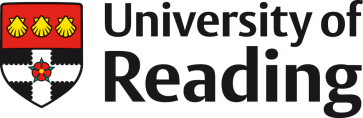 Sponsored Researcher Tier 5 Government Authorised Exchange (GAE) is a category which enables the University to sponsor 'researchers' (which includes academics, researchers, scientists, research engineers, and other or other skilled research technology specialists) for a maximum duration of 2 years to undertake the following activities:External examinations. A formal research project or collaboration.A period of work-based training / work experience / internship / placement.Skill development / knowledge transfer.A series of lectures, which doesn’t amount to a formal teaching post. This Tier 5 (GAE scheme) is designed to support UK universities to engage with researchers abroad; promote the UK’s position as a world leader in research, education and innovation; and maximise the effectiveness of public funding.Please submit this form well in advance of the visit.  Any individual seeking to come to the University through the Tier 5 (GAE) route must first be issued a Certificate of Sponsorship (CoS) from the University.  For completion by the School/FunctionDeclarationI authorise this visit and confirm that the UKVI duties and responsibilities for the Sponsored Researcher will be met. I confirm that the purpose of this visit is not to fill a job vacancy in the University*NBIncomplete forms will not be processed This form should not be used for Students or Student visitorsVersion controlVISITOR PERSONAL DETAILSVISITOR PERSONAL DETAILSVisitor Full Name (as shown on their passport)	Home Address and email (include town, post or zip code and country)Does the visitor meet the Tier 5 points in respect of 10 points for maintenance?*NationalityDate of BirthPlace of BirthGenderCountry of BirthCountry of ResidencePassport numberPassport place of IssuePassport date of IssuePassport expiry Date*The University does not certify maintenance for Tier 5. They must meet the full points.*The University does not certify maintenance for Tier 5. They must meet the full points.SCHOOL DETAILSSCHOOL DETAILSName of supervisorSchool/Department (full address)Contact details – email and telephone numberVISIT DETAILSVISIT DETAILSReason for visit – full detailsDuration of visit – exact dates and hoursFunding Details – Gross Pay (in £GBP only), if still being receivedNB: the researcher may be funded by their host, their overseas employer, or an independent UK or non-UK funding body. The researcher cannot be self-funded and must be in receipt of funding in line with, or above, the National Minimum Wage.Funding Allowances (please include total amount and a summary of allowances in £GBP only)Name and address of the funding body. (Please include an original signed letter on headed paper, from the funding body, detailing the research, amount £GBP and period of visit).Standard Occupation Code (SOC). Please indicate the research type         2119Bench fees to be paid by visitor?Yes/NoIf yes, is the visit for educational purposes?Yes/NoNB: If yes, please discuss with HR to ensure this is the correct Visa routeAPPROVAL DETAILS – PLEASE CONFIRM HR HAVE THE FOLLOWING DETAILS(A SPONSORSHIP CERTIFICATE WILL ONLY BE ISSUED IF ALL THE DETAILS BELOW HAVE BEEN RECEIVED BY HR)APPROVAL DETAILS – PLEASE CONFIRM HR HAVE THE FOLLOWING DETAILS(A SPONSORSHIP CERTIFICATE WILL ONLY BE ISSUED IF ALL THE DETAILS BELOW HAVE BEEN RECEIVED BY HR)The Head of School approval for this visitYes / NoThe visitor meets the eligibility criteria for Tier 5 – Government Authorised Exchange. (Once the University has issued the Certificate of Sponsorship) Access details via https://www.gov.uk/tier-5-government-authorised-exchange Yes / NoFull funding details (on headed paper)Yes / NoPassport copy  - if possibleYes / NoOverseas Visitor details MUST be added to the Tax teams Overseas Visitor Spreadsheet if their stay at the University is greater than 2 days.  For more information, please contact vat@reading.ac.uk Yes / NoAny additional informationAny additional informationSIGNATURE OF PROPOSERSIGNATURE OF PROPOSERNAMEDATESIGNATURE OF HEAD OF SCHOOL/FUNCTION SIGNATURE OF HEAD OF SCHOOL/FUNCTION NAMEDATEVersion KeeperReviewedApproved byApproval date1.0HRSeptember 2019AD HROctober 2019